THE ENGLISH AND FOREIGN LANGUAGES UNIVERSITYHYDERABAD – 500 007DEPARTMENT OF SOCIAL EXCLUSION STUDIESM.A. English (Cafeteria)SEMESTER IV (January-May 2023)Time Table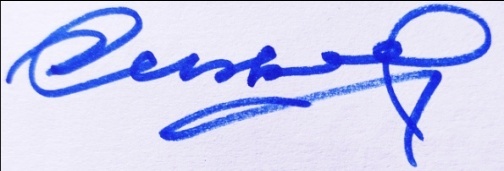 Signature of the Head of the Department                 Signature of the Dean of the SchoolDayTime9-11 amTime11-1 pmLunch break Time2-4Time4-6Monday--Lunch break- SES 107: Critical Theory, Ambedkar and LiteratureLunch break-Tuesday--Lunch break-SES-108: Political Thought in Modern India: Text and ContextWednesday--Lunch break- SES 107: Critical Theory, Ambedkar and LiteratureThursday--Lunch break-SES-108: Political Thought in Modern India: Text and ContextFriday--Lunch break--Saturday--Lunch break--Course Code and TitleName of the Teacher/sSES-108: Political Thought in Modern India: Text and Context  Dr. Venkatesh Vaditya SES 107: Critical Theory, Ambedkar and Literature Dr. Prashanth Kumar Kain